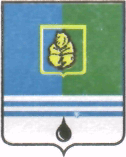 ПОСТАНОВЛЕНИЕАДМИНИСТРАЦИИ ГОРОДА КОГАЛЫМАХанты-Мансийского автономного округа - ЮгрыО признании утратившими силу некоторых постановленийАдминистрации года КогалымаВ соответствии со статьёй 69.2 Бюджетного кодекса Российской Федерации, постановлением Правительства Российской Федерации                        от 30.08.2017 №1043 «О формировании, ведении и утверждении общероссийских базовых (отраслевых) перечней (классификаторов) государственных и муниципальных услуг, оказываемых физическим лицам, и федеральных перечней (классификаторов) государственных услуг, не включенных в общероссийские базовые (отраслевые) перечни (классификаторы) государственных и муниципальных услуг, оказываемых физическим лицам, и работ, оказание и выполнение которых предусмотрено нормативными правовыми актами Российской Федерации», постановлением Администрации города Когалыма от 05.10.2017 №2073 «О признании утратившими силу некоторых постановлений Администрации города Когалыма»:1. Признать утратившими силу следующие постановления Администрации города Когалыма:1.1. от 30.12.2015 №3878 «Об утверждении ведомственного перечня муниципальных услуг и работ, оказываемых и выполняемых муниципальными учреждениями города Когалыма в качестве основных видов деятельности»;1.2. от 12.12.2016 №3080 «О внесении изменения в постановление Администрации города Когалыма от 30.12.2015 №3878».2. Управлению экономики Администрации города Когалыма (Е.Г.Загорская) направить в юридическое управление Администрации города Когалыма текст постановления, его реквизиты, сведения об источнике официального опубликования в порядке и сроки, предусмотренные распоряжением Администрации города Когалыма от 19.06.2013 №149-р                   «О мерах по формированию регистра муниципальных нормативных правовых актов Ханты-Мансийского автономного округа – Югры» для дальнейшего направления в Управление государственной регистрации нормативных правовых актов Аппарата Губернатора Ханты-Мансийского автономного округа - Югры.3. Настоящее постановление вступает в силу с 01.01.2018.4. Опубликовать настоящее постановление в газете «Когалымский вестник» и разместить на официальном сайте Администрации города Когалыма в информационно-телекоммуникационной сети «Интернет» (www.admkogalym.ru).5. Контроль за исполнением настоящего постановления возложить на заместителя главы города Когалыма Т.И.Черных.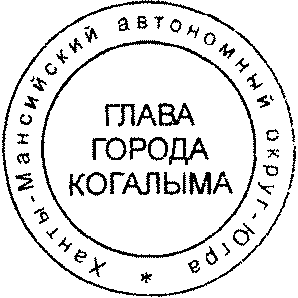 Глава города Когалыма					      Н.Н.ПальчиковСогласовано:зам. главы г. Когалыма		Т.И.Черныхпредседатель КФ						М.Г.Рыбачокначальник УЭ							Е.Г.Загорскаяначальник ЮУ							В.В.Геновспец.-эксперт ОРЖКХ	Е.Ю.Шмытовазам. начальника УКСиМП	А.Б.ЖуковПодготовлено:Начальник ОРАР УЭ						А.А.ШумковРазослать: КФ, УЭ, ОФЭОиК, УКСиМП, МКУ «УОДОМС», ОРЖКХ, Сабуров, газетаОт «01»ноября2017г. № 2260